Electric & Hybrid Electric Vehicles 1st EditionChapter 2 – Introduction to Electric and Hybrid Electric VehiclesLesson PlanCHAPTER SUMMARY: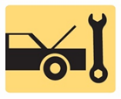 1. Hybrid Electric Vehicles, Electric Vehicle, and BEV and Hybrid History2. Efficiencies of Electric Motors and ICEs, and Driving a Hybrid or Electric Vehicle3. Levels of Hybrid Vehicles and Classifications of Hybrid Vehicles Powertrain4. One-, Two-, and Three- Motor Hybrid System5. Advantages and Disadvantages of an Electric Vehicle_____________________________________________________________________________________OBJECTIVES: 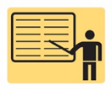 1. Explain the definition of a hybrid and electric vehicle.2. Describe the unique characteristics of owning or driving a hybrid or electric vehicle.3. Explain the differences in the levels of hybrid vehicles.4. Describe the different powertrain configurations in a hybrid vehicle.5. Explain the differences between one-, two-, and three-motor systems._____________________________________________________________________________________RESOURCES: (All resources may be found at jameshalderman.com)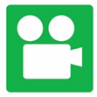 1. Task Sheet: Hybrid Electric Vehicle Nomenclature2. Task Sheet: Types of Hybrid and Electric Vehicles3. Chapter PowerPoint 4. Crossword Puzzle and Word Search (L3)5. Videos: (L3) Light Duty Hybrid Electric6. Animations: (L3) Light Duty Hybrid Electric_____________________________________________________________________________________ACTIVITIES: 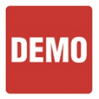 1. Task Sheet: Hybrid Electric Vehicle Nomenclature2. Task Sheet: Types of Hybrid and Electric Vehicles_____________________________________________________________________________________ASSIGNMENTS: 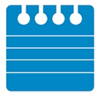 1. Chapter crossword and word search puzzles from the website.2. Complete end of chapter quiz from the textbook. 3. Complete multiple choice and short answer quizzes downloaded from the website._____________________________________________________________________________________CLASS DISCUSSION: 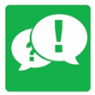 1. Review and group discussion chapter Frequently Asked Questions and Tech Tips sections. 2. Review and group discussion of the five (5) chapter Review Questions._____________________________________________________________________________________NOTES AND EVALUATION: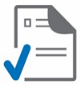 _____________________________________________________________________________________